Фоторепортаж о проведении развлечения в старшей группе №4«1 Сентября – День знаний».Воспитатели: Тарбина Н.А., Кузнецова Д.Н.Цель: формирование у детей знаний о празднике День знаний и его традициях. Задачи: показать детям общественную значимость праздника – День знаний; доставить радость, создать веселое праздничное настроение. Развивать самостоятельность и инициативу, воспитывать аккуратность, дружелюбие и заботливое отношение к людям. Приветствие и вступительное слово воспитателя.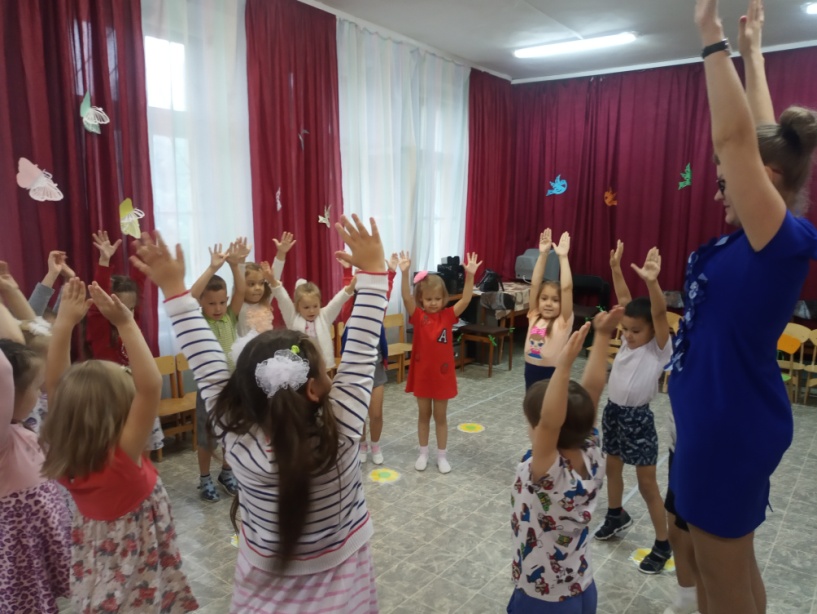 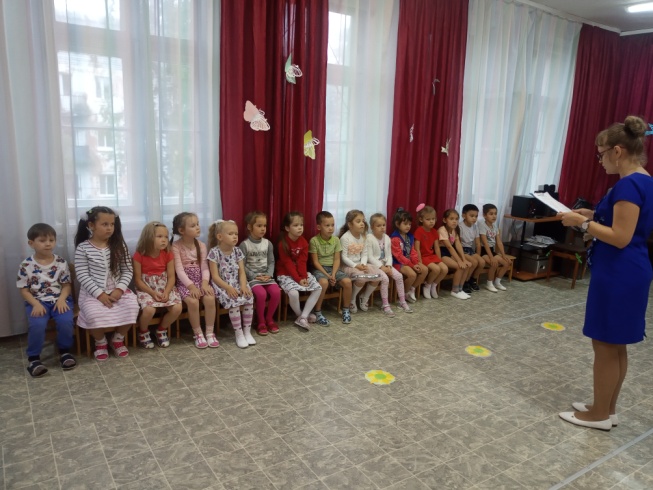 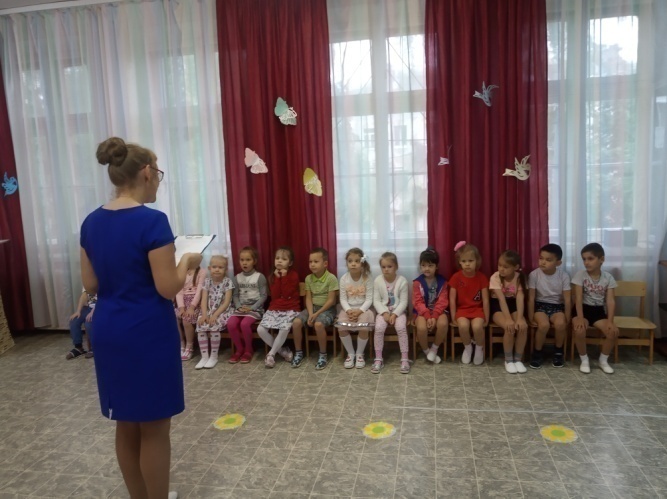 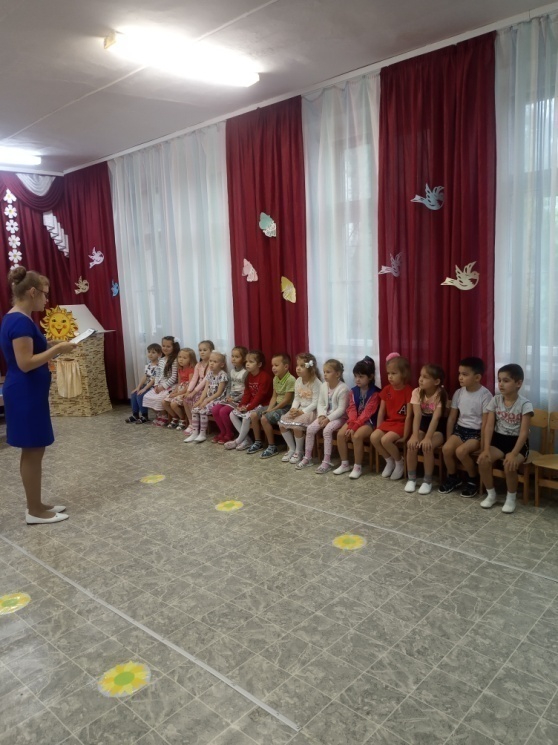 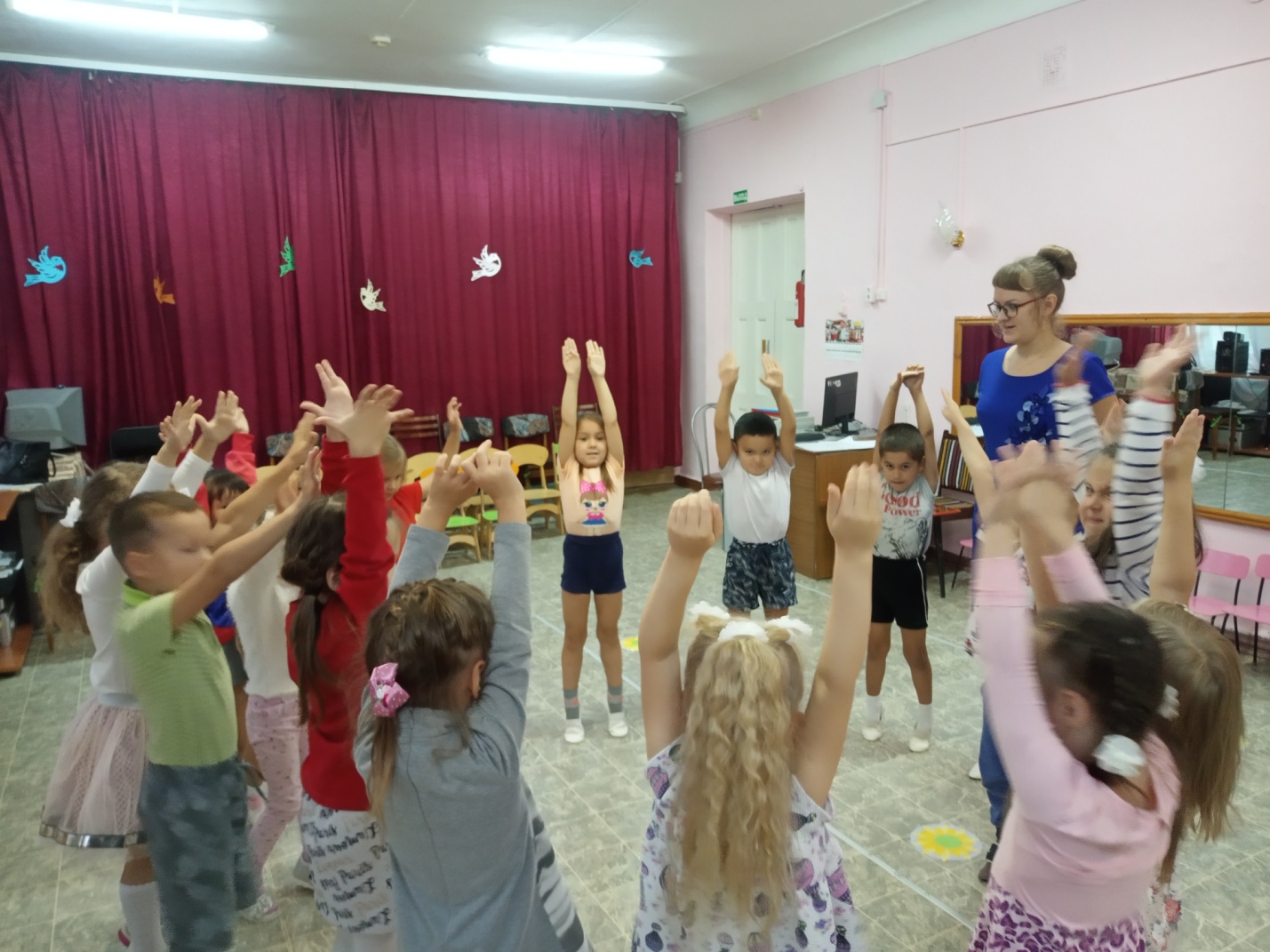 Игра с мячом «Скажи наоборот».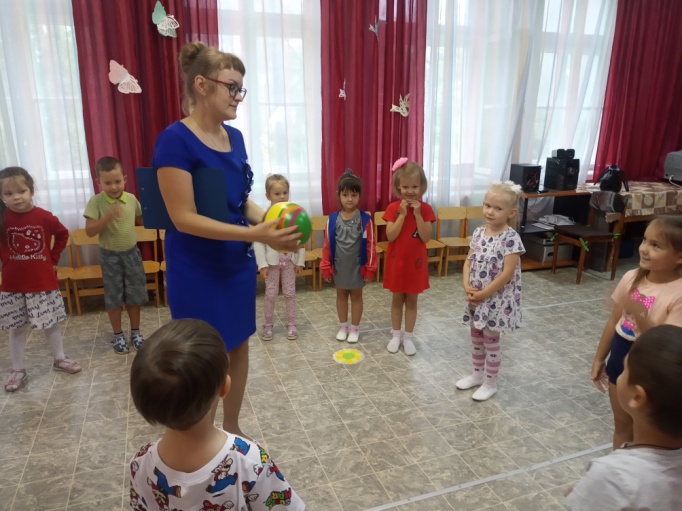 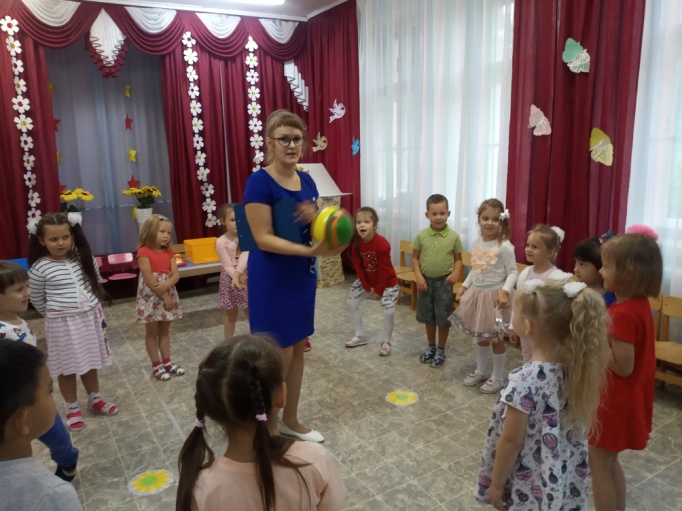 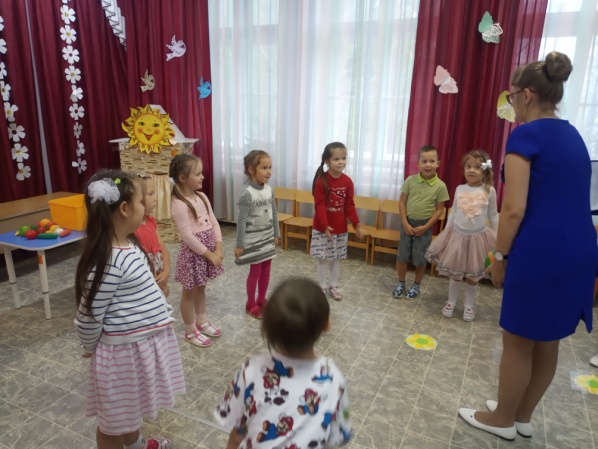 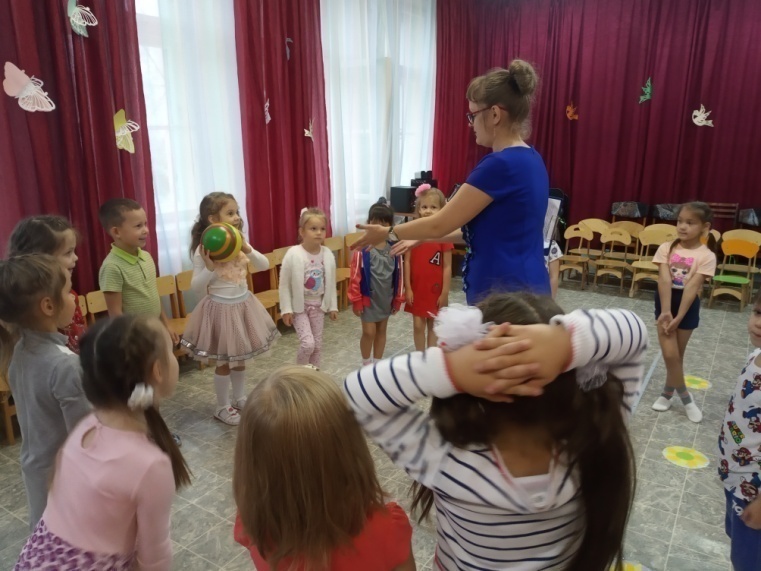 Загадывание загадок о школе и школьных принадлежностях.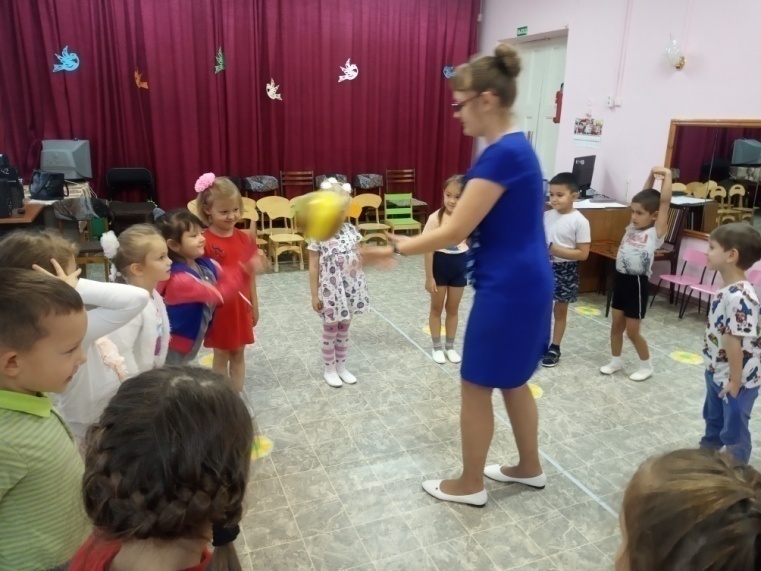 Загадывание загадок на знание сказок. 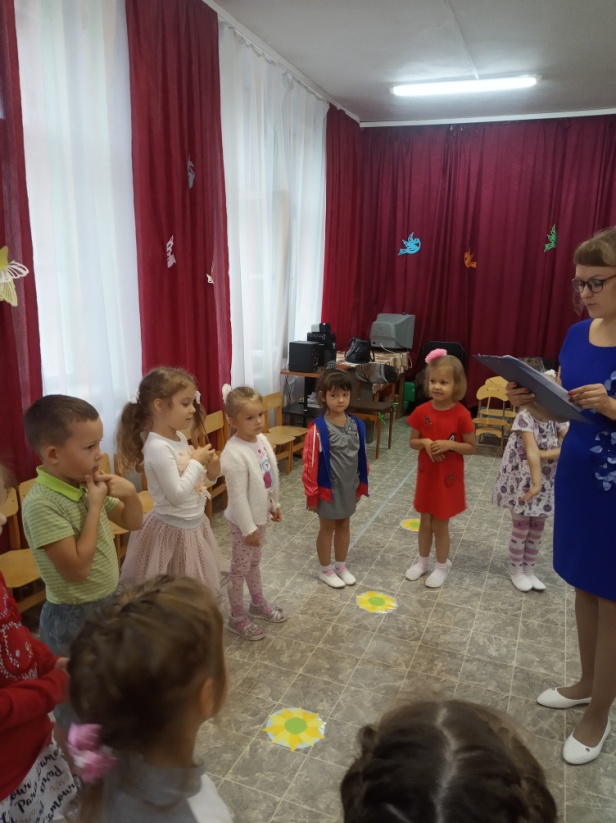 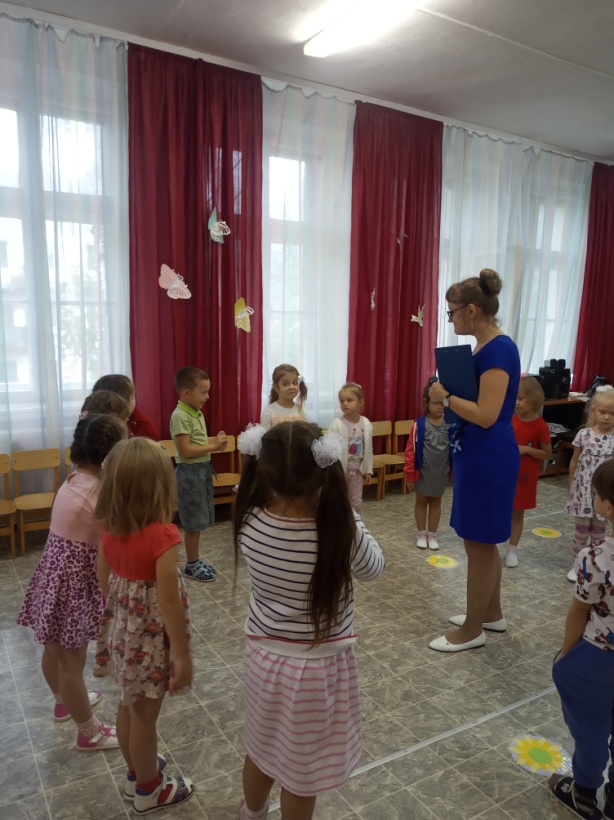 
Танец «Зверобика». 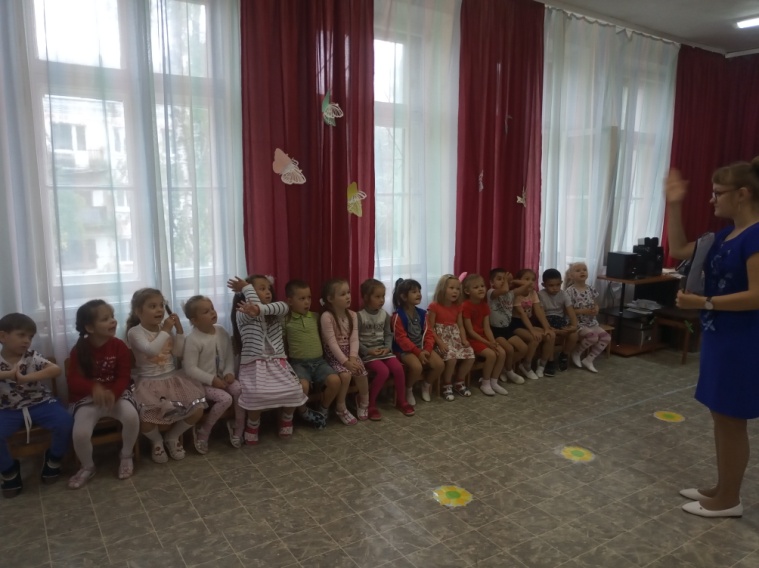 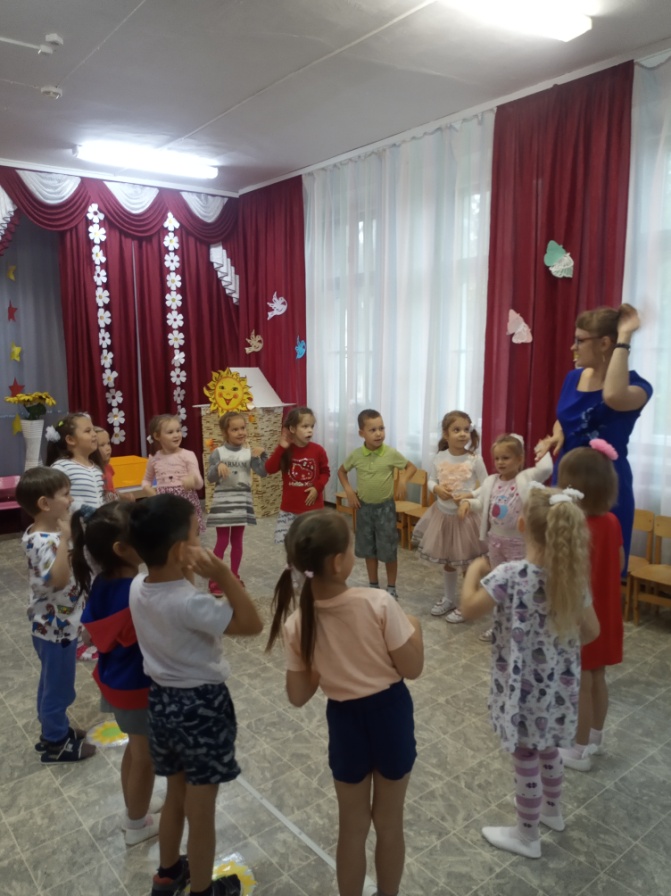 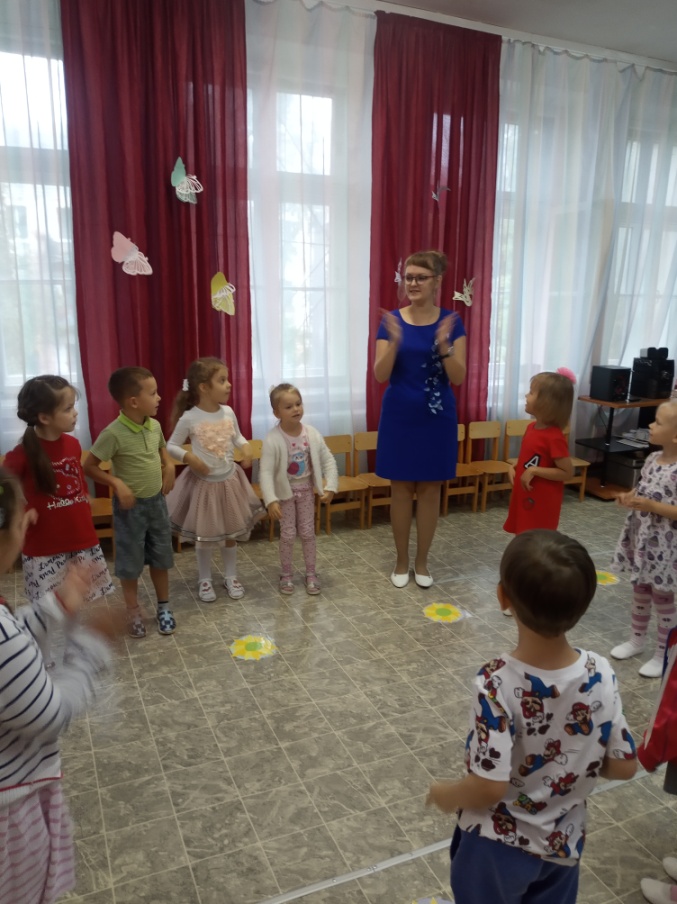 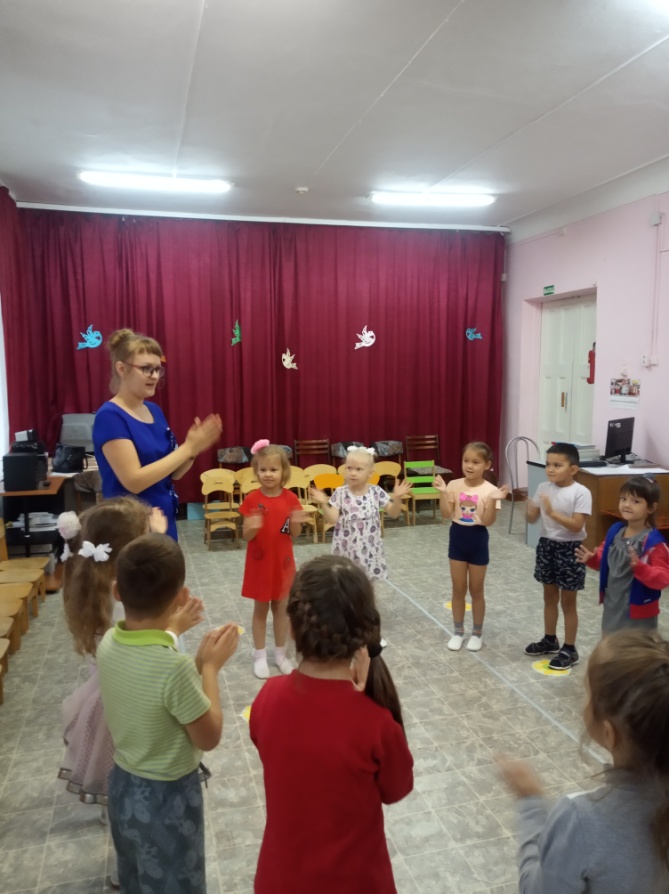 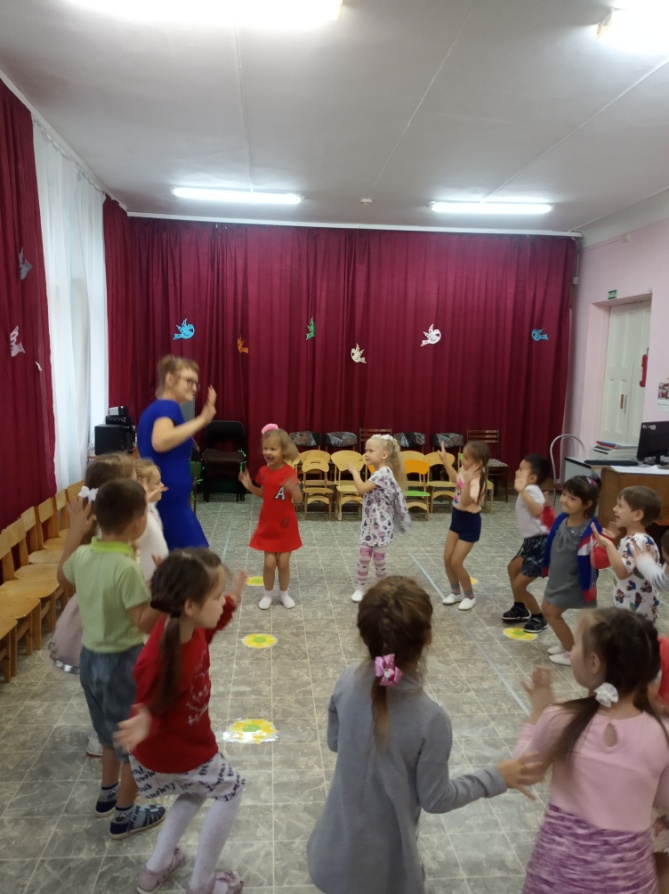 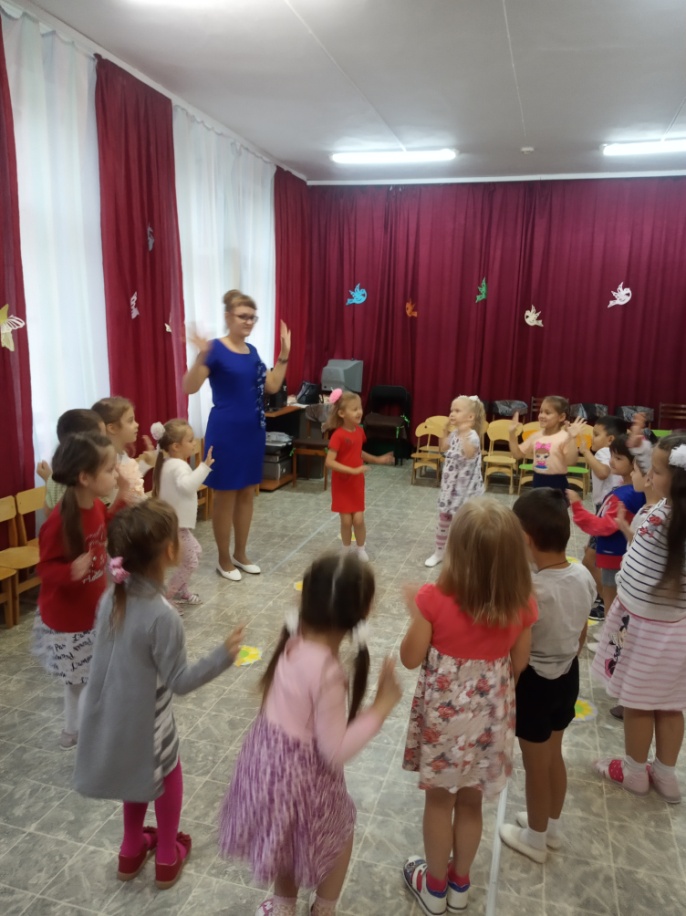 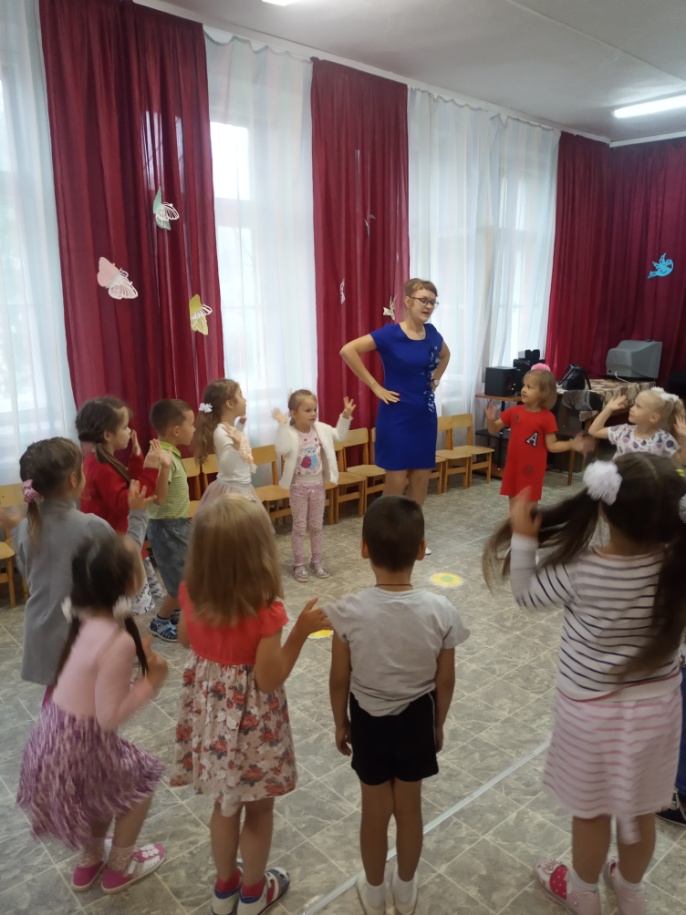 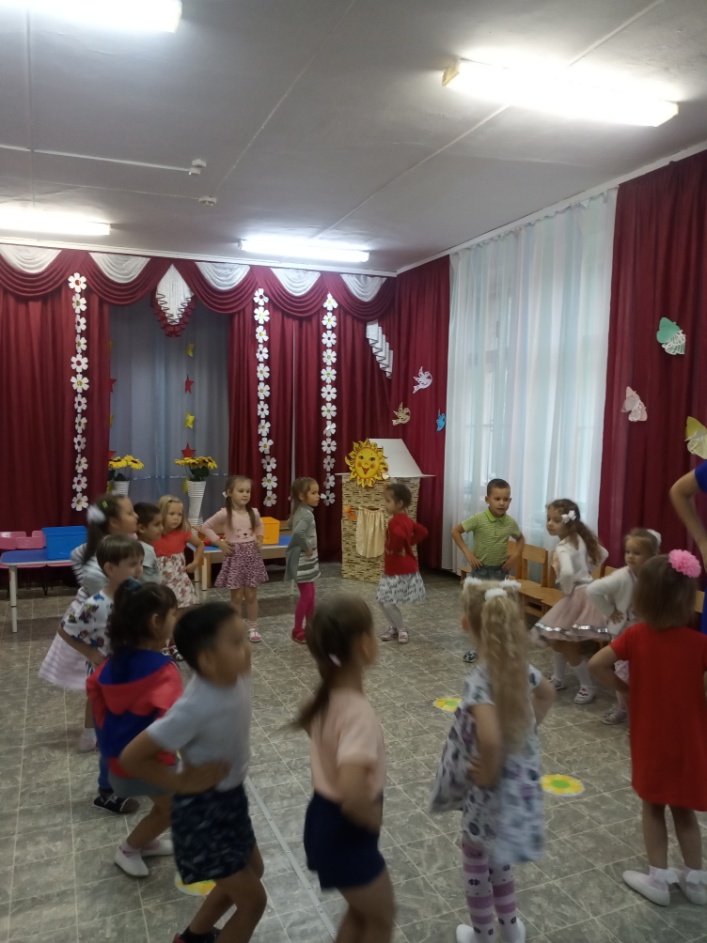 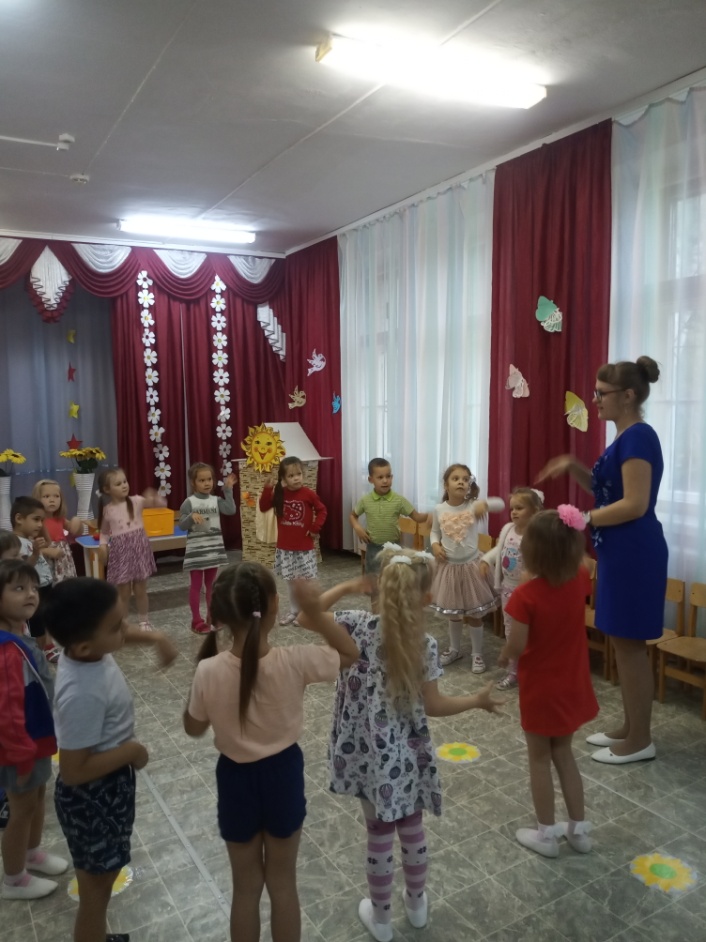 Эстафета «Собери портфель». 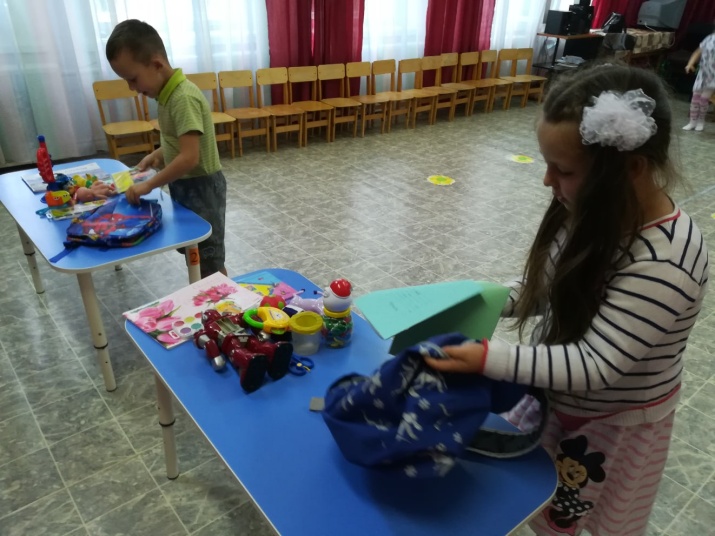 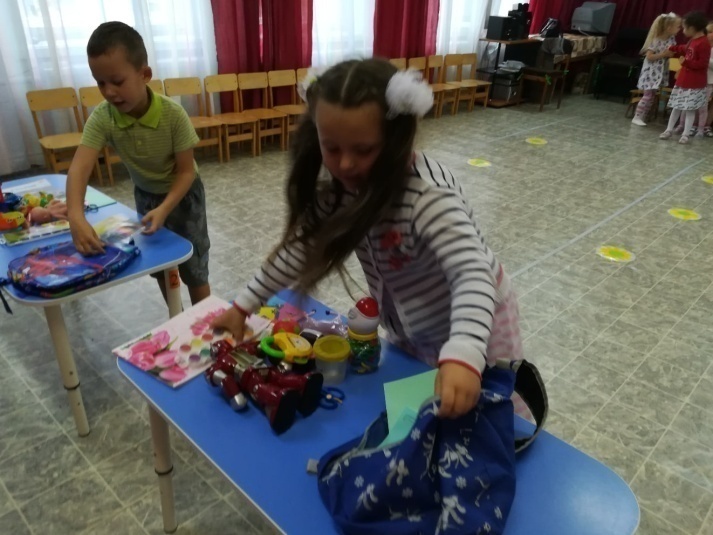 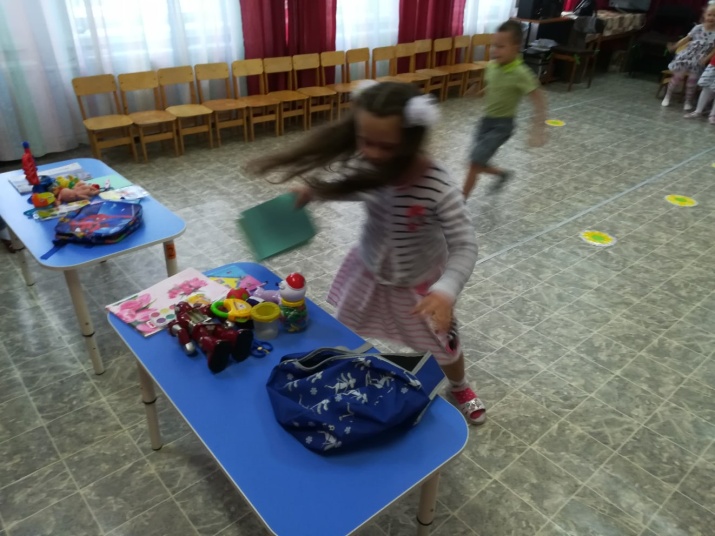 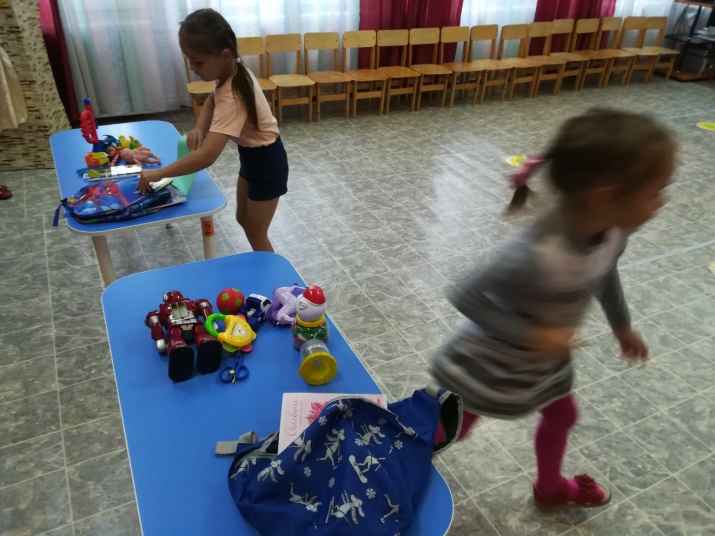 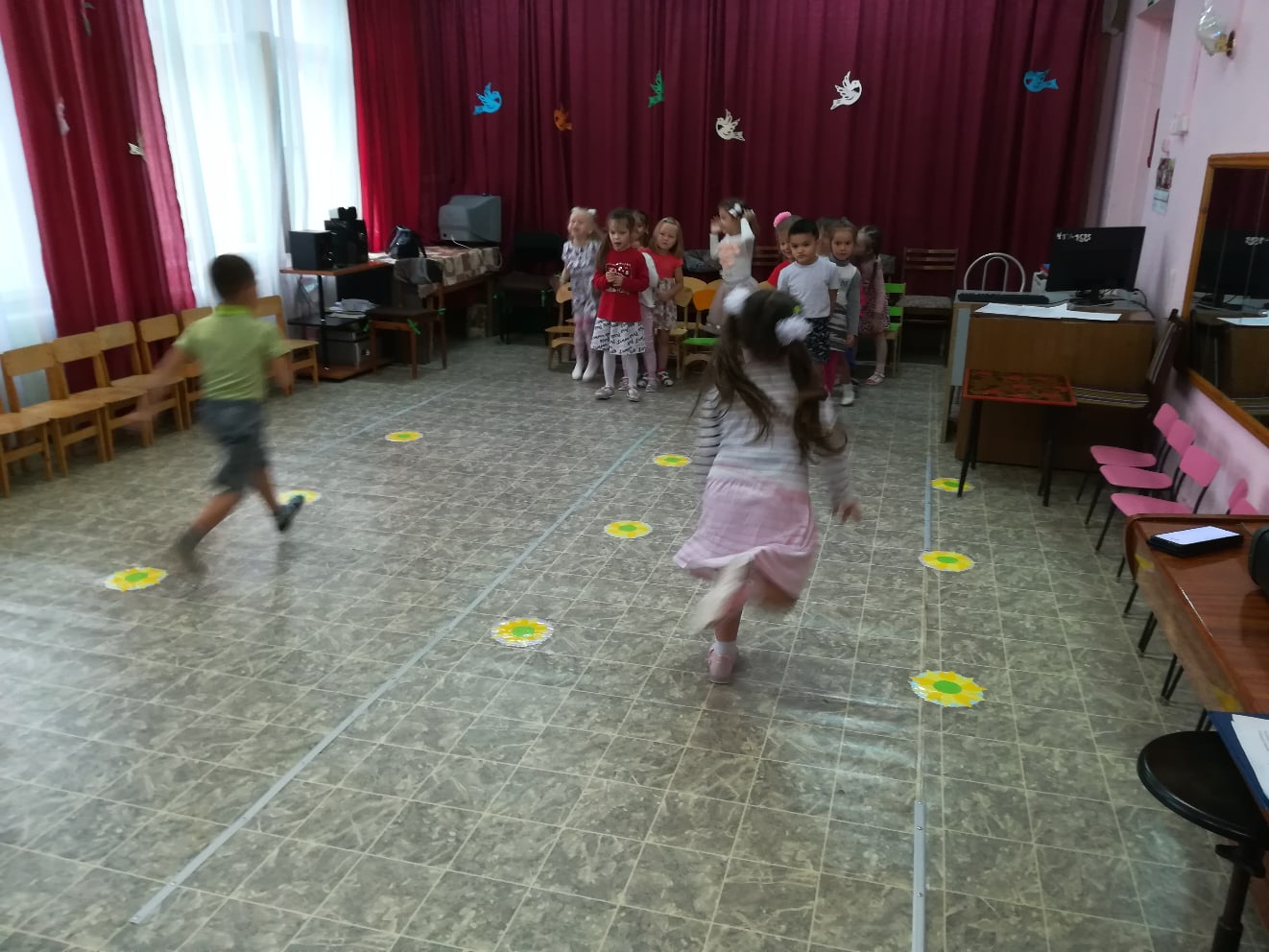 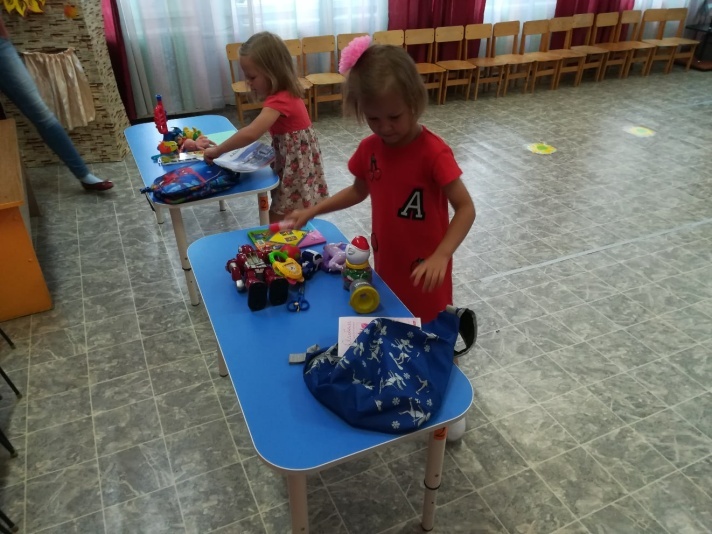 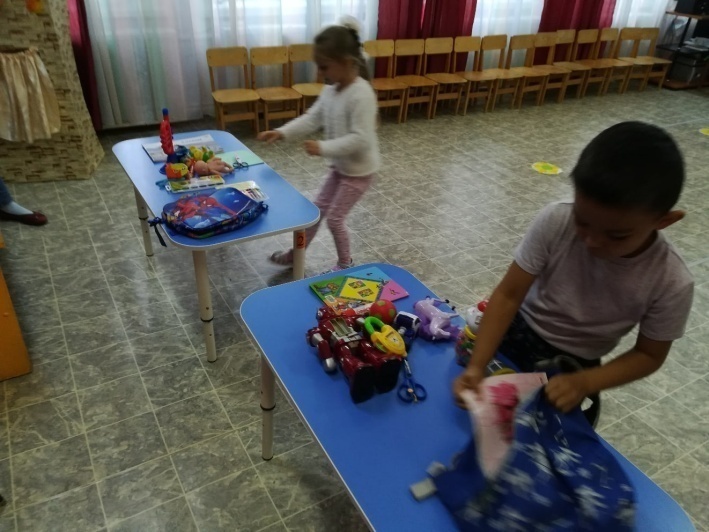 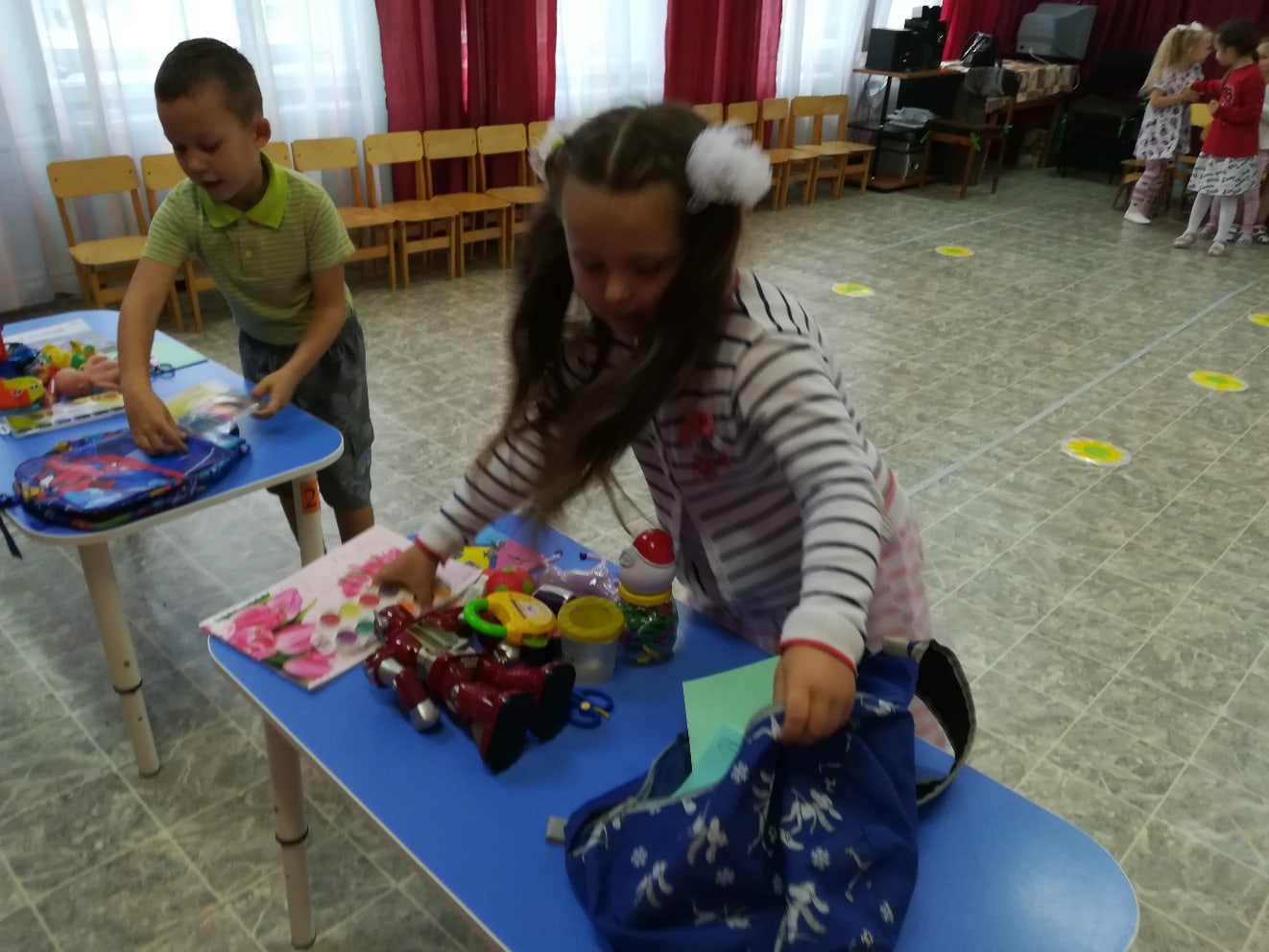 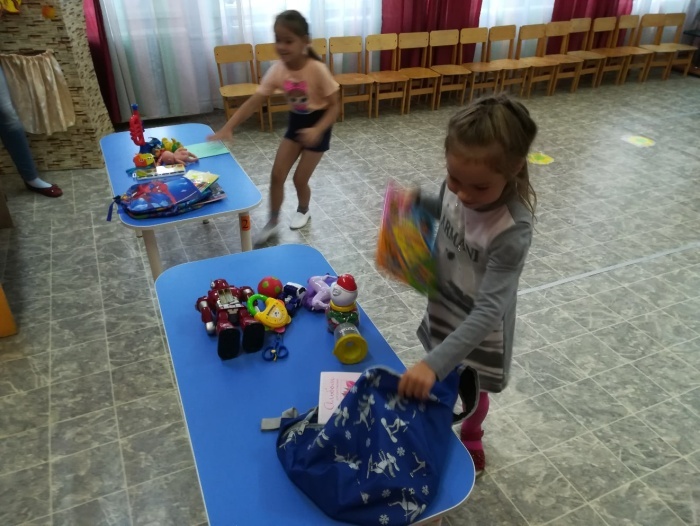 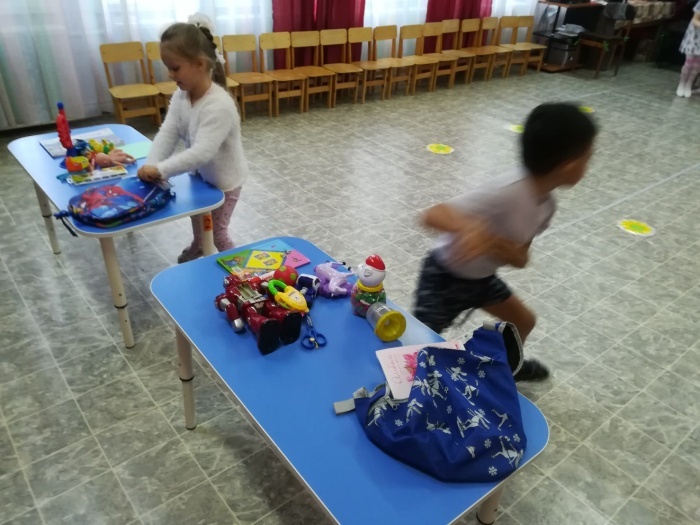 Музыкальная игра «Вперед четыре шага…».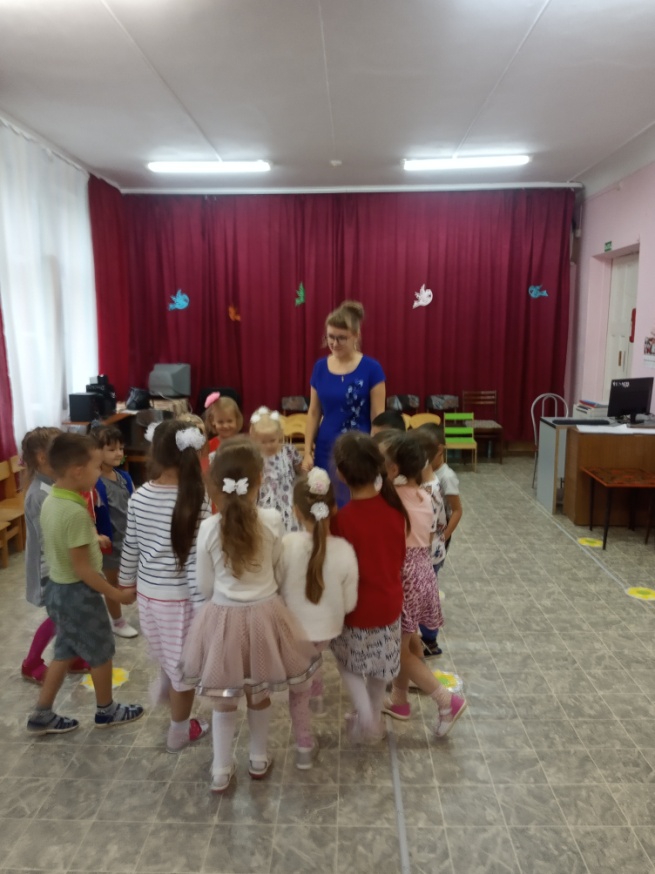 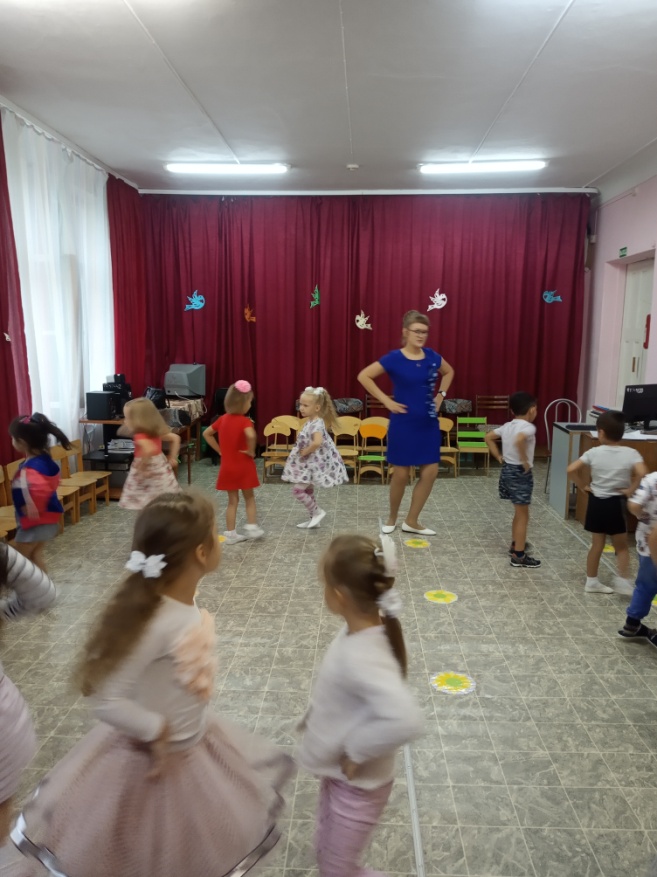 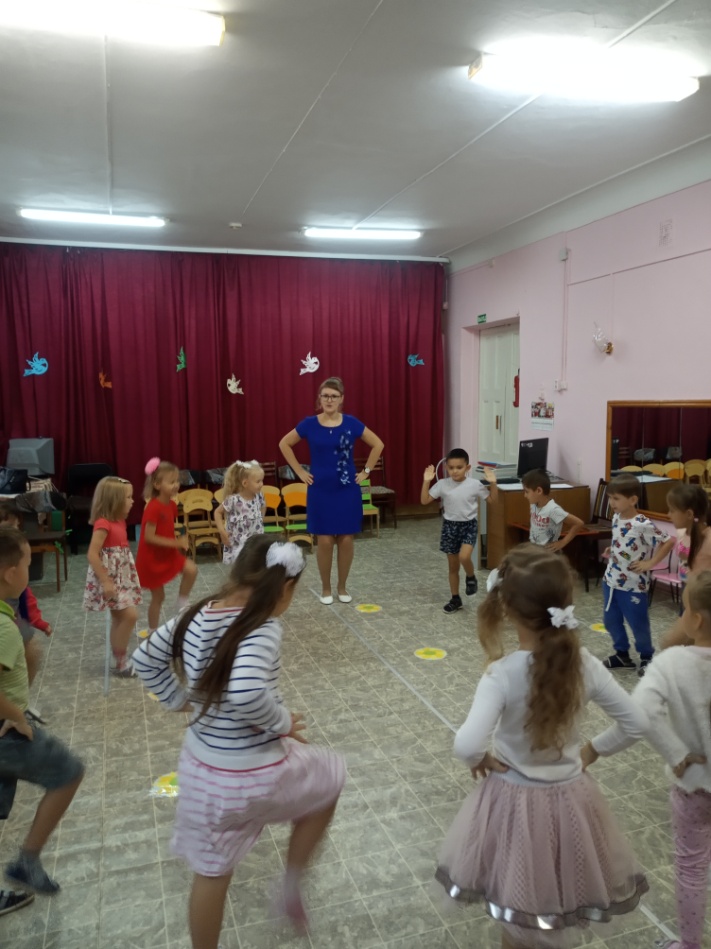 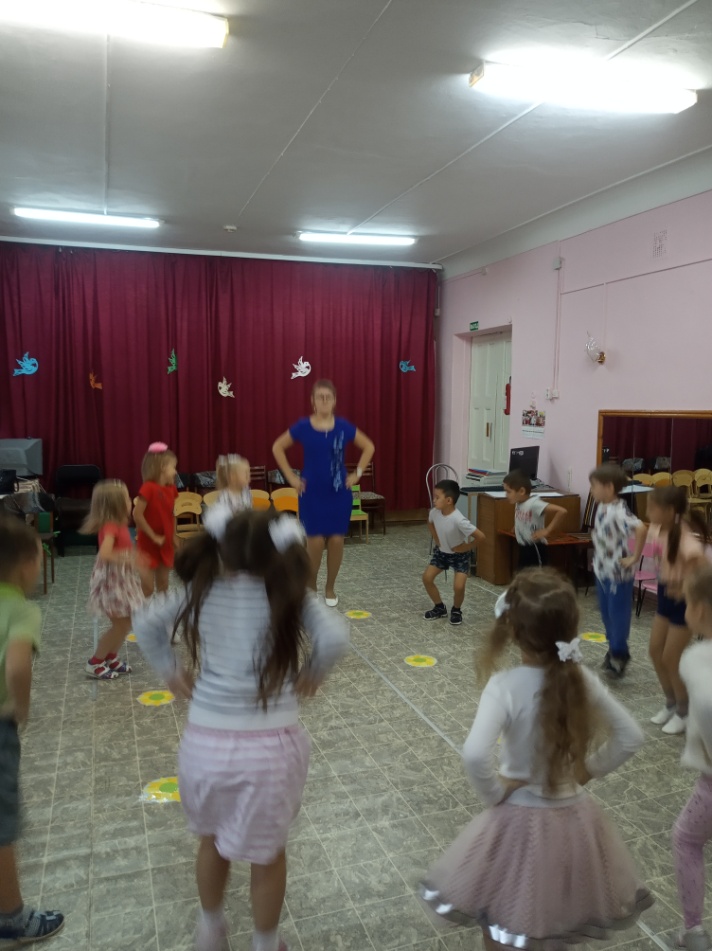 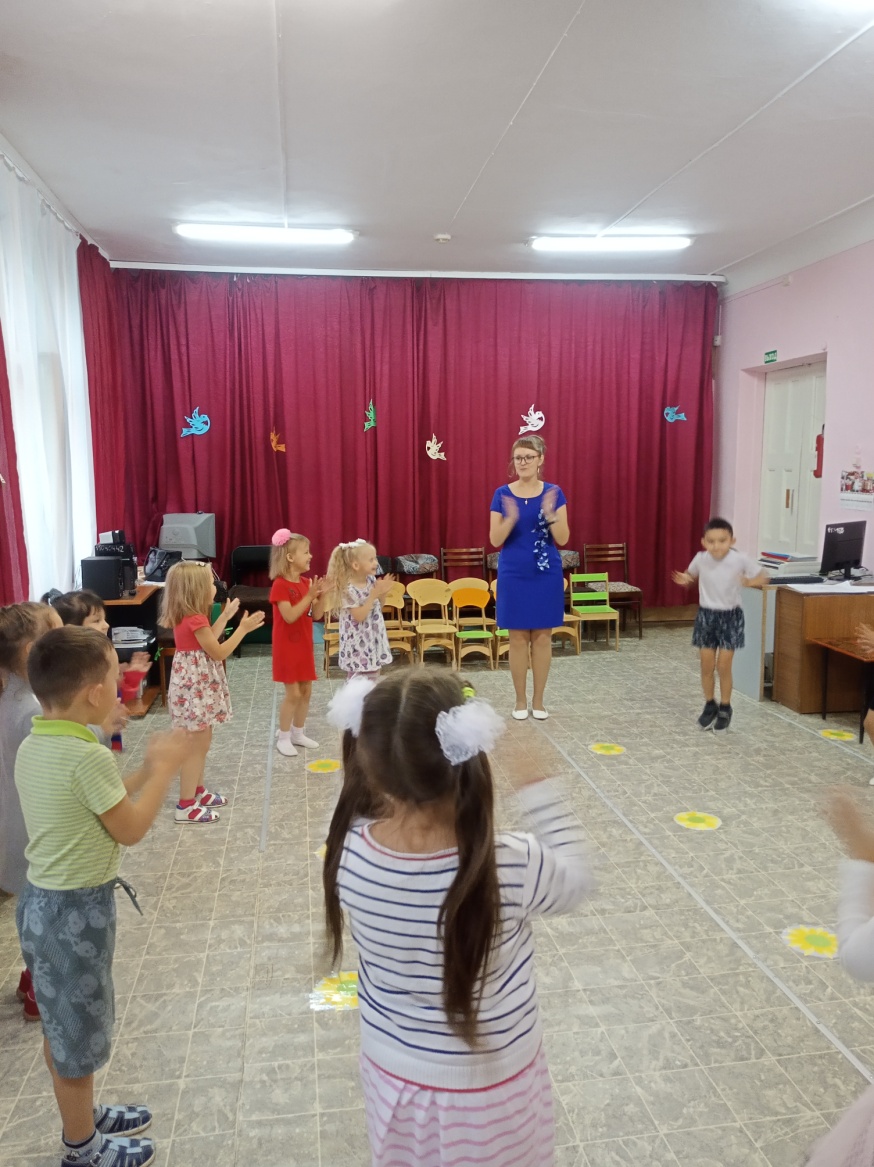 